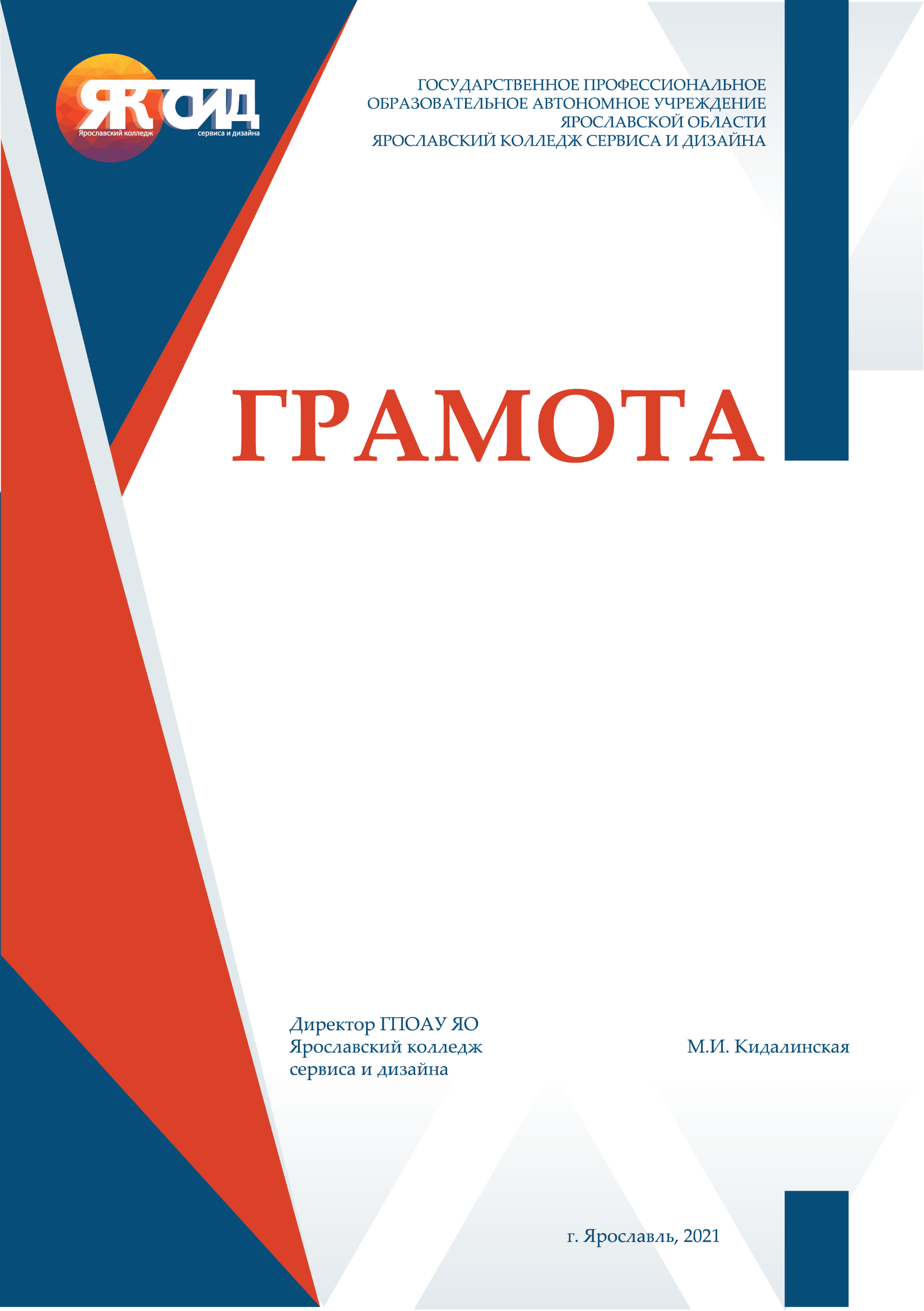 ТЕХНОЛОГИЯ ЭСТЕТИЧЕСКИХ УСЛУГ
среднее профессиональное образование (43.02.12)Укрупненная группа: Сервис и туризмКвалификация выпускника: Специалист в области прикладной эстетикиФормы и сроки обучения:Очная: 3 года 10 месяцев (на базе основного общего образования)             2 года 10 месяцев (на базе среднего общего образования)Описание специальности:Данная специальность находится на стыке эстетики и медицинской деятельности. Выпускники занимаются выполнением косметических услуг по уходу за телом, кожей лица, шеи и зоны декольте. В процессе обучения студенты знакомятся с нормами расхода, составом, свойствами косметических средств, применяемых в профессиональной деятельности, 
а также с технологией выполнения атравматической, вакуумной, механической, ультразвуковой и комбинированной чистки кожи. Обучающиеся получают навыки оценки состояния тела, кожи, тонуса мышц клиента, выполнения косметических процедур различными способами, 
а также подбора профессиональных средств и препаратов для выполнения косметических услуг. Преимущества обучения специальности:В настоящее время, ухоженный внешний вид – это визитная карточка человека, поэтому специалисты, работающие в сфере эстетических услуг, всегда будут востребованными. Чтобы стать не просто  хорошим мастером, 
а профессионалом своего дела - нужно получить среднее профессиональное образование и квалификацию технолога-эстетиста. После завершения обучения, выпускники могут проводить эстетические и  косметические процедуры, сеансы массажа, предлагать клиентам салонов красоты  макияж, маникюр и педикюр. Кем могут работать выпускники:Технологи-эстетисты занимаются оформлением бровей и ресниц, выполняют массаж и spa-процедуры, делают эпиляцию, и ухаживают 
за кожей. Кроме того, эстетист предоставляет услуги маникюра и педикюра, а также проводит процедуры, связанные с коррекцией объемов тела.Профессиональные компетенции выпускника (чему учат):1. Санитарно-гигиеническая подготовка зоны обслуживания для предоставления эстетических услуг:- Подготавливать рабочее место, инструменты и оборудование 
в соответствии с требованиями санитарных правил и норм;-  Проводить тестирование кожи, строения тела клиента с целью определения требуемого комплекса эстетических услуг;- Согласовывать с клиентом комплекс эстетических услуг по результатам тестирования с учетом его пожеланий.2. Выполнение комплекса косметических услуг по уходу за кожей лица, шеи и зоны декольте:- Выполнять различные косметические процедуры по уходу за кожей лица, шеи и зоны декольте с использованием современных технологий;- Выполнять различные виды косметического массажа лица, шеи и зоны декольте с учетом пожеланий клиента;- Выполнять окраску бровей и ресниц, осуществлять моделирование бровей;- Консультировать клиентов по домашнему профилактическому уходу 
за кожей лица, шеи и зоны декольте.3. Выполнение комплекса косметических услуг по уходу за телом:- Выполнять различные виды косметических процедур по уходу за телом 
с использованием современных технологий;- Выполнять различные виды косметического массажа тела либо его отдельных частей с учетом пожеланий клиент;- Проводить эстетическую коррекцию волосяного покрова тела либо его отдельных частей различными способами;- Консультировать клиентов по домашнему профилактическому уходу 
за телом.Изучаемые дисциплины (профессиональный цикл):- Материаловедение;- Анатомия и физиология человека;- Сервисная деятельность;- Пластическая анатомия;- Рисунок и живопись;- Эстетика;- Эффективное поведение на рынке труда;- Основы предпринимательства;- Безопасность жизнедеятельности;- Основы латинского языка с медицинской терминологией;- Основы фармакологии косметических средств;- Диетология;- История искусств;- Искусство создания стиля;- Санитарно-гигиеническая подготовка зоны обслуживания для предоставления эстетических услуг:  Основы микробиологии, вирусологии, иммунологии, Основы дерматологии, Санитария и гигиена косметических услуг;- Выполнение комплекса косметических услуг по уходу за кожей лица, шеи и зоны декольте: Технология косметических услуг, Технология визажа, Выполнение комплекса косметических услуг по уходу за телом- Технология коррекции тела- Эстетические процедуры коррекции, эпиляцияВыполнение работ по одной или нескольким профессиям рабочих, должностям служащих:- Технология маникюра- Технология педикюра.Практическая подготовка:При реализации образовательной программы по специальности 43.02.12 Технология эстетических услуг предусмотрены следующие виды практик: учебная, производственная практика (по профилю специальности) 
и производственная практика (преддипломная).Практика студентов имеет своей задачей закрепление теоретических знаний, полученных студентами в процессе обучения в колледже, на основе глубокого изучения работы предприятий, представляющих эстетические услуги, на которых студенты проходят практику, а также овладение производственными навыками.
Обязанности специалиста:Специалисты должны разбираться в особенностях кожного покрова 
у людей разного пола и возраста. Необходимо уметь распознавать заболевания кожи, знать симптомы и способы лечения. Мастеру нужно разбираться в принципе действия аппаратов и косметологических средств, 
с которыми предстоит работать, определять показания и противопоказания к процедурам. При необходимости – уметь оказать первую медицинскую помощь. Нужно знать разные способы нанесения и снятия косметики, правильно оценивать структуру лица, чтобы подобрать подходящий макияж, который подчеркнет достоинства и скроет недостатки.Личностные и профессиональные качества специалиста:- развитое воображение и эстетический вкус;- хорошая зрительно-моторная координация и точность движений;- аккуратность и умение концентрировать внимание;- доброжелательность и коммуникабельность.В сфере красоты и эстетики постоянно появляются новые технологии, поэтому специалисту придется уделять немало времени самосовершенствованию и заниматься самообразованием, чтобы быть 
в курсе всех новых тенденций. Повышение квалификации не только дает возможность достичь настоящего мастерства, но и позволяет выделиться среди конкурентов.Также специалист должен уметь найти индивидуальный подход 
к любому посетителю и правильно определить его потребности. Нередко 
в обязанности входит ведение карточек, куда заносится информация 
о здоровье клиента, его индивидуальных особенностях, например аллергиях.Важное значение имеет внешний вид специалиста и его этичное поведение - многие люди оценивают внешность мастера и считают это подтверждением профессионализма.Варианты трудоустройства выпускников: Технолог-эстетист может трудоустроиться в салон красоты, ногтевую студию, кабинет визажиста и SPA-центр, оказывая услуги косметика – эстетиста, мастера по маникюру и педикюру, визажиста.Также специалисты с подобным образованием востребованы 
в фитнес-клубах, домах отдыха, санаториях, СПА-курортах, можно работать администратором в салоне красоты или консультантами в магазинах профессиональной косметики.Можно открыть собственный салон или небольшой кабинет, арендовав помещение и закупив необходимое оборудование или оформить документы для самозанятости или ИП.Дополнительная информация и иллюстрации специальности:Технология эстетических услуг нацелена на то, чтобы подобрать оптимальные способы и методы, помогающие поддерживать здоровье 
и красоту человека. Именно поэтому, будущие специалисты изучают медицинские предметы, такие как физиология, анатомия, гистология кожи. Кроме того, стоит учитывать, что это профессия прикладного характера, поэтому потребуется много практики, чтобы формировать и отработать необходимые умения и навыки.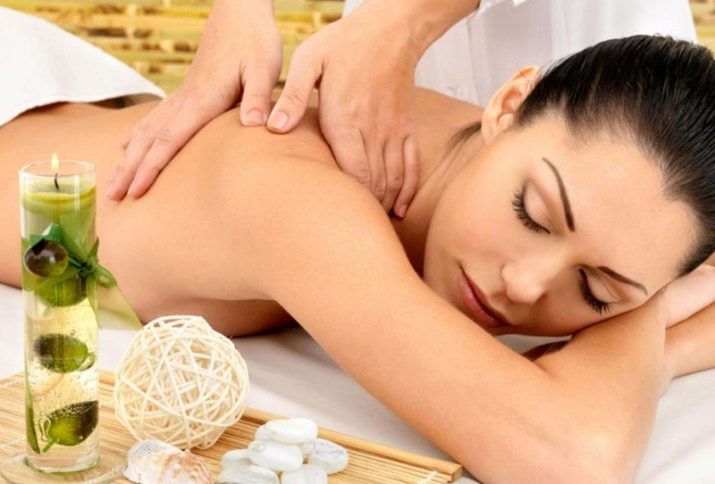 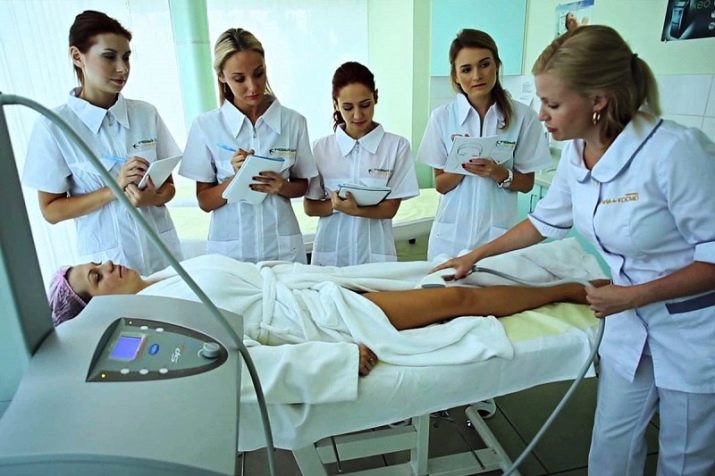 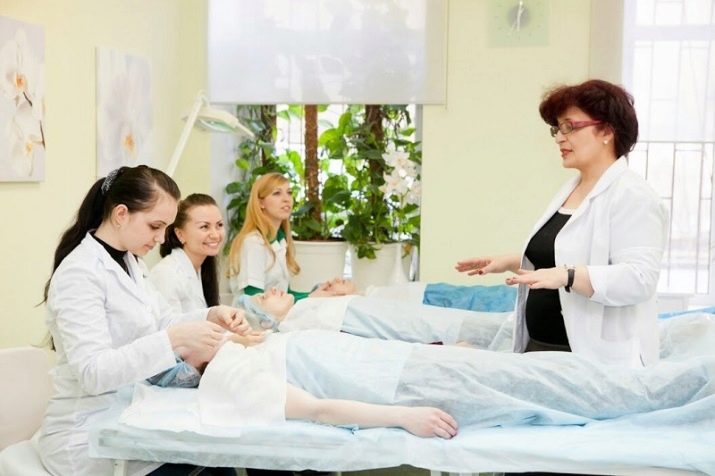 Перечень специальной одежды, 
профессиональных инструментов и приспособлений для специальности
43.02.12 Технология эстетических услуг№ п/пНаименованиеПримернаястоимость, (руб.)Специальная одежда и обувь для практических занятийСпециальная одежда и обувь для практических занятийСпециальная одежда и обувь для практических занятий1. Медицинский  или косметический костюм (брюки, блуза), цвет и фасон - любой1500 - 30002.Специальная обувь - кожаная или кожзам, закрытая (медицинского назначения, с возможностью обработки моющими и дезсредствами)1000 -2500Технология косметических услуг и визажаТехнология косметических услуг и визажаТехнология косметических услуг и визажа3.Косметические средства для проведения косметических услуг (средства для поверхностного и глубокого очищения кожи, тоники, различные виды масок для лица, крем для лица, крем для кожи вокруг глаз и др.)500-15004.Средства декоративной косметики для выполнения различных видов макияжа (праймер, база, тональные средства, пудра, корректор, консиллер, хайлайтер, тени для век, румяна, карандаши для бровей, глаз, губ, тушь для ресниц, помада и блески для губ в ассортименте, средства декорирования макияжа – стразы, блестки, накладные ресницы) и др.2500-45005. Спонжи, пуховки, набор кистей для макияжа (от 5 шт.)1000-30006.Пинцет для коррекции бровей3007.Кисть для нанесения масок1508.Стаканчики для инструментов (мин.2 шт.)1009.Емкости для воды и косметических средств 300Технология коррекции тела (массаж)Технология коррекции тела (массаж)Технология коррекции тела (массаж)10.Валик под ногиот 50011.Кисть для лица от 20012.Кисть для тела от 30013.Скраб для телаот 50014.Кремовая маска для телаот 50015.Массажное маслоот 50016.Махровые полотенца 70х90 (4 шт) 1 шт. - от 200Эпиляция нежелательных волос на лице и телеЭпиляция нежелательных волос на лице и телеЭпиляция нежелательных волос на лице и теле17.Сахарная паста для депиляции разной плотности100018.Средства до и после эпиляции30019.Тальк косметический100Технология маникюра и педикюраТехнология маникюра и педикюраТехнология маникюра и педикюра20.Кусачки для кожиот 60021.Пушер (шайбер)от 20022.Пилка основа для ногтейот 10023.Сменные файлы для пилкиот 25024.Пилка терка для стопот 20025.Сменные файлыот 15026.Пилка - бафот 2027.Пилка - полировщикот 5028.Кюретка (пилка )от 15029.Ремувер для удаления кутикулыот 15030.Масло для кутикулыот15031.Крем для рук (ног)от 20032.Крем -парафинот 25033.Скраб для рук (ног)от 20034.Лак для ногтей - базаот 15035.Лак для ногтей – цветник (красный)от 15036.Лак для ногтей – топ или финишот 15037.Средство для удаления лакаот 10038.Гель лак – база прозрачнаяот 35039.Гель лак – база камуфлирующаяот 35040.Гель лак – цветник (красный)от 3041.Гель лак- топот 35042.Гель краска белая (для френча)от 20043.Дегидратор от 30044.Праймерот 30045.Средство для удаления липкого слояот 25046.Кисть натуральная Рублев № 1- 1,5от 10047.Фрезы для аппаратаот 100Расходные материалы  Расходные материалы  Расходные материалы  48.Кожный антисептик для рукот 15049.Одноразовые простыни 180х60 от 26050.Одноразовые полотенца 70х90 от 25051.Одноразовые салфетки 40х40 от 15052.Влажные салфетки без спирта -от 5053.Бумажные полотенца (в рулоне)от 10054.Бумажные салфетки в коробке  от 5055.Ватные диски от 3056.Одноразовые халаты от 30057.Шапочки от 10058.Тапочки от 20059.Пеньюары от 20060.Деревянные шпатели – 100 упаковкаот 10061.Перчатки –пачка 50 парот 100062.Одноразовые маскиот 300